New Zealand’s Mental Health Act in PracticeDawson, J. & Gledhill, K. (Eds.)  (2013)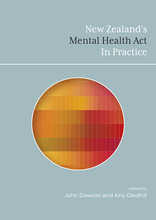 ContentsPrefaceThe Honourable Justice Susan Glazebrook AcknowledgmentsContributorsMain AbbreviationsPart I. Introduction John Dawson and Kris GledhillPart II. The criteria for compulsion1. The Complex Meaning of ‘Mental Disorder’John Dawson2. Personality Disorder and the Mental Health Act Richard Mullen3. Risk and Compulsion Kris Gledhill4. Seriously Diminished Capacity for Self-Care Matthew McKillopPart III. Review Procedures5. The Mental Health Review Tribunal Nigel Dunlop6. Implicit Factors for Discharge by the Mental Health Review TribunalKate Diesfeld7. District Inspectors: Watchdogs of Patients’ RightsKatey Thom and Kate Prebble8. Reflections on the Statutory Roles of the Director of Mental Health David G Chaplow and Susanna Every-Palmer9. Regulating the Detention of Mentally Incapacitated Adults Not Subject to the Mental Health ActSue Nightingale and Iris ReuvecampPart IV. Treatment Without Consent10. The Role of the Responsible ClinicianStephanie du Fresne 11. Mental Health Nursing and the Mental Health ActBrian McKenna and Anthony J O’Brien12. Should Involuntary Patients with Capacity Have the Right to Refuse Treatment?Jeremy Skipworth13. Mandatory Second Opinions on Compulsory TreatmentJohn Dawson, Pete Ellis, Paul Glue, David Goldsmith, Jessie Lenagh-Glue and Don A R SmithPart V. Cultural and Human Rights 14. Māori and the Mental Health ActHinemoa Elder and Rees Tapsell15. The Recovery of Compulsory Assessment and TreatmentSarah Gordon16. A ‘Rights’ Audit of the Mental Health ActKris Gledhill17. Social Deprivation and Use of the Mental Health ActAnthony J O’BrienPart VI. Collateral Legislation18. Further Reform of Unfitness to Stand Trial Warren J Brookbanks19. Adults with Incapacity: the Protection of Personal and Property Rights ActBill Atkin and Anna-Marie Skellern20. The Intellectual Disability (Compulsory Care and Rehabilitation) ActAnthony Duncan21. Reform of the Alcoholism and Drug Addiction Act Warren Young and Val SimIndexIndex‘abnormal state of mind’ (see ‘mental disorder’)advocacy servicesAlcoholism and Drug Addiction Act 1966 (A&DA Act)detention undercriteria for compulsion under revised lawincapacity andjustifications for intervention underlength of compulsionproblems withreforms proposedassessmentautonomy (see ethics)best interestsburden of proofButler Reportcapacity (or competence)assessment ofcoercion, effect on assessmentconcepts ofcriterion for compulsory treatmentDeprivation of Liberty Safeguards (see DoLS regime)lack of (or incapacity)Mental Capacity Act 2005 (UK) (see MCA)MHA andnecessity doctrine and (see necessity)presumption ofPPPR Act and (see PPPRAct)rate of, among compulsory patientscare recipient (and see IDCCRA)care asdetention ofnumbers ofproportionality and rehabilitation ofspecial care recipientcarers (see family and whānau)children and young peopleCode of Health and Disability Services Consumers’ RightsgenerallyRight 7(4)coercioncognition, disorder of (see ‘mental disorder’)common lawassault and batteryfalse imprisonmentnecessity (see necessity)negligencetrespass to the personcommunity treatment order (CTO)featuresprior writing onstatisticsuse (or over-use) ofcertification (and medical certificates)clinical reviewcompetence (see capacity)complaint of breach of rights Review Tribunal investigation (see Review Tribunal)role of District Inspector (see District Inspector)compulsory treatmentelectroconvulsive therapy (see ECT)entry intoexclusionary rules (s 4) (see exclusionary rules)exit from (see discharge)justifications formedication (see medication)over-use ofreview of (see clincial review, judicial reviews)scope of authority for, under MHA (see second opinions)second opinions on (see second opinions)compulsory treatment orders (CompTOs) (and see compulsory treatment)criteria for (see ‘mental disorder’)community treatment orders (see CTOs)detention under (see detention)inpatient orders (see inpatient order)right to refuse treatment (and see human rights, rights of patients)renewal ofreview of (see clinical review, judicial reviews)treatment under (see compulsory treatment)use for monitoring onlyconfidentialityconsent to treatmentassent as opposed toelectroconvulsive therapy (see ECT)informed consentmedication (see medication)psychosurgery (see psychosurgery)consumers’ perspectivesneed for research fromrecovery model (see recovery model)value ofConvention on the Rights of Persons with Disabilities (CRPD) (and see human rights)court liaison servicescourtsDistrict (and Family) Court (DC, FC)High Court (HC)Court of Appeal (CA)House of Lords (HL)European Court of Human Rights (EctHR) (see human rights)court reportsin MHA proceedings (see also Responsible Clinician)in CPMIPA proceedings (see also fitness to stand trial)criminal justice systemCPMIPA proceedings (see fitness to stand trial)fitness (or unfitness) to stand trial or plead (see fitness to stand trial)insanity defencedetention as special patient following acquittalreview of special status (see Review Tribunal)role of Director of Mental Health (see Director of Mental Health)prisonersprison-to-hospital transfer (see prison-to-hospital transfer) sentencingsexual offencesCPMIPA (see criminal justice system, unfitness to stand trial)dangerousnessimminencepredictingpreventive detentionproof, issues ofrisk assessment‘serious danger’delusions (see ‘mental disorder’)Deprivation of Liberty Safeguards regime (DoLS regime)(UK)detentionacquittal on grounds of insanity, detention followingarbitrary detentionmeaning of detentionprinciples in light of right to liberty (see human rights)nurse’s emergency power of (s 111)unlawful detentiondiagnosiscompared with phenomenological approachDiagnostic and Statistical Manual of Mental Disorders (DSM-IV or -5)International Classification of Diseases (ICD-10)reliability of (see personality disorder)‘diminished capacity for self-care’ comparison with ‘serious danger’relevance of NZBORAsubjective or objective testrelevance of social supportsproposal for reform wide meaningDirector of Area Mental Health Services (DAMHS)roles in generalrole in second opinion process (see second opinions)Director of Mental Healthadvisory role leave for special patients other roles of the Officeoversight of special patientsoversight of restricted patients powers of inquiry and inspectionrelationship to other statutory officersdischarge (and see Review Tribunal, judicial hearings)‘fit to be released from compulsory status’ (see Waitemata Health)interpretation of the standard governingnon-legal factors influencingapplicants’ written statementsinsight (see insight)necessity for compulsion (and see necessity)participants at hearingpast as predictor of futuredisclosure of informationhealth care recordsto family and whānau (see family and whānau)discrimination (and see human rights)District Inspectorhistorical rolefunctions and roleadvising patientscomplaintsinspectionvalue ofvisitationdrug abuseDuly Authorised Officer (DAO) (and see mental health nurse)electroconvulsive therapy (ECT) (see compulsory treatment, treatment)legal requirements for under MHAsecond opinion on (see second opinions)Māori and (see Māori)statistics re useenduring powers of attorneyethicsautonomy, respect for beneficencecivil commitment andlegal requirements andnon-maleficencepaternalismEuropean Convention on Human Rights (ECHR) (see human rights)European Court of Human Rights (see courts)evidenceexpertrules ofevidential sufficiency hearing (see special hearing, fitness to stand trial)exclusionary rules (s 4)fair hearing, entitlement topresence of the patient requirements ofneed for an ‘independent tribunal’family and whānau (and see Māori)consultation with (s 7A)decision-making bydisclosure of information tosupport fromfitness to plead (see fitness to stand trial)fitness to stand trial (or plead)basic or more sophisticated competenciesdecisional competencedisposition of persons found unfitelements ofhearings about (and see special hearing)intellectual disability and (and see IDCCRA)‘mental impairment’mens rea elements (see special hearing)‘raising the issue’ ‘real and substantial question’ testtiming of decisionunmeritorious applicationsforceforensic psychiatryGuidelines to the MHAhabeas corpusHL v United Kingdom (2004) ECHR 445508/99human rights arbitrary detention and (see detention)breaches ofcomplaint mechanismscompulsory treatment and (and see compulsory treatment)discrimination andConvention on the Rights of Persons with Disabilities (see CPRD)European Convention on Human Rights (see ECHR)International Covenant on Civil and Political RightsInternational Covenant on Economic Social and Cultural RightsNew Zealand Bill of Rights Act 1990 (see NZBORA)resources andright not to be subject to inhuman or degrading treatmentright to libertyright to liferight to refuse treatment (see compulsory treatment)state duties to protectUnited Nations Human Rights CommitteeUnited Nations Principles for the Protection of Persons with Mental Illness and the Improvement of Mental Health CareUniversal Declaration of Human Rightshybrid ordersincapacity (or incompetence) (see capacity, informal patients)incompetence (see capacity, informal patients)English law onlegal justification for detention of (and see necessity)need for reform of law aboutoversight of decisions on behalf ofsafeguards on rightsinformation disclosure (see family and whānau)inpatient orderscriteria for (see CompTOs, ‘mental disorder’)featuresstatistics on useuse ofinquisitorial approachinsanity defence (see criminal justice system)insight (and see discharge)intellectual disability (and see IDCCRA)adaptive functioningassessment ofcivil legislationdefinitionsdiagnosis offitness to stand trial and (see fitness to stand trial)intelligence quotient (IQ)risk assessment approachIntellectual Disability (Compulsory Care and Rehabilitation) Act 2003 (IDCCRA)care recipients (see care recipients)compulsory care orders (CCOs)facilitieshistory of the IDCCR Actinterface with other legislationrehabilitation understatutory roles and functionsV v RIDCA Centralintellectually disabled offenders (see criminal justice system)involvement hearing (see special hearing)judicial hearingsevidence atfrequency ofjudicial review proceedings (in High Court)prior writing onResponsible Clinician (RC) and (and see RC)section 16 hearingstiming ofreports for (see court reports)therapeutic implications ofjudicial inquiryin the High Court (s 84)leavelegal representationMāoriconcepts of capacity andcare recipients andcommunity treatment orders andcultural competenciescultural perspectivesculturally appropriate treatmentECT and (and see ECT)evidence base, development ofidentity and psychiatric rehabilitationlanguageover-representation ofpotential for bias in legal processesresearch imperativesrespect for cultural identityReview Tribunal andsocial deprivation, use of MHA andwhānau consultation (see family and whānau)medication (pharmacotherapy)regulation under MHA (and see second opinions)clozapinenew generation antipsychoticssecond opinions on (see second opinions)side-effectsmens rea (see fitness to stand trial)Mental Capacity Act 2005 (UK) (MCA) (and see capacity and DoLS)‘mental disorder’ (s 2)‘abnormal state of mind’Aubrey Lewis andbipolar disorderclinical and legal concepts ofcognition, disorder of‘continuous or intermittent’definitionlegalpsychiatric‘dynamic’ approachdelusionsdepressiondiminished capacity for self-care (see ‘diminished capacity for self-care’)eating disordersexclusionary provisions (see exclusionary rules)‘of such a degree that’mood, disorder ofperception, disorder ofpersonality disorders (see personality disorders)schizophreniaself-care (see ‘diminished capacity for self-care’)‘serious danger’ to health or safety (see dangerousness)‘seriously diminished capacity’ (see ‘diminished capacity for self-care’)social deviance andsocial factors andtreatabilityvolition, disorder ofMental Health Act 1969 (MHA 69)process underchanges to, under MHA 1992historyMental Health Act 1983 (UK) (MHA 1983)Mental Health Act Commission (UK) (MHAC)mental health nursesDAMHS, asDuly Authorised Officers, as (see DAO)emergency power of detention (s 111) (see detention)procedural justice andResponsible Clinicians (RCs), asroles under MHAsecond health professional at hearingstherapeutic relationships and MHA (see therapeutic relationships)training needsMental Health Review Tribunal (see Review Tribunal)mentally disordered offenders (see criminal justice system; restricted patients; special patients)Minister of Healthchange of restricted patient statusdischarge of special patientsleave for special patientsreview of special patientsmulti-disciplinary decision-makingnatural justice (see fair hearing)necessitycriteria for a compulsory treatment order, aspect of (see CompTOs)emergency powers, under doctrine ofinformal patients, justification for detention (see informal patients)New Zealand Bill of Rights Act 1990 (NZBORA) (see also human rights)arbitrary detention (see detention)fair hearing, right to (see fair hearing)justified limitations on rightsinterface with MHAinterpretation, guide toreference to in courts or Tribunalright to refuse treatment (see compulsory treatment)nurses (see mental health nurses)Pacific Island peoplepaternalism (see ethics)personality disorders (see also ‘mental disorder’)aetiology and diagnosisborderlinecategorised as mental disorderdefinitionethics of compulsory treatmentinterface with definition of ‘mental disorder’first limbsecond limbpreventive detention‘treatability’ treatmentpharmacotherapy (see medication)policeassistance ofpowers of arrestpreventive detention (and see detention)prison-to-hospital transferprisoners (see criminal justice system)privacyPrivacy Act 1993Health Information Privacy Code 1994procedural justice (see: fair hearing, mental health nurses)propertyproportionality (see care recipients)Protection of Personal and Property Rights Act 1988 (PPPR Act)application to ‘mental disorder’fundamental principlesinterface with MHA‘least restrictive intervention’personal orderspresumption of competenceproperty managerwelfare guardianpsychologists (and psychology)psychopathy (see personality disorders)psychosis (see ‘mental disorder’)psychosurgeryRCH, Re (see Waitemata Health v Attorney-General)reclassification (see special patients)recovery model (and see consumer persectives)reform of MHAreligious beliefsreports (see court reports)research (and see Māori, consumer perspectives)current researchneed for further researchresourcing issuesinadequate resources leading to breach of rights (see human rights)Responsible Clinician (RC)changing views ofclinical reports (see court reports)compulsory treatment and (and see compulsory treatment)consultation with family and whānau (see family and whānau)differing views ofjudicial hearings and (see judicial hearings)roles ofsecond opinion on treatment, seeking (see second opinions)therapeutic versus coercive roles (and see therapeutic relationships)restraintrestricted patients (and see Director of Mental Health)reviewclinical review (see clinical review)review by a court (see judicial hearings)Tribunal review (see Review Tribunal)Review Tribunal (and see judicial hearings)application for reviewadministrationdischarge from compulsory status (and see Waitemata Health)discharge ratesjurisdictionlegal representationmembershippowers and rolepublication of decisionsrestricted patient review (and see restricted patients, Director of Mental Health)right to applyspecial patient review (and see special patients, Director of Mental Health)statistics abouttiming and speed of reviewTribunal proceduredecisions: reasons for examination by medical memberhearingsindependent psychiatrist reportinterview with patientrights of patients (and see human rights, NZBORA)appropriate treatmentcompany and seclusion (and see seclusion)cultural identity (see Māori)fair process (see fair procedure)informationlanguage (and see Māori)Māori patients (see Māori)patients’ rights, general approachrefusal of treatment (see compulsory treatment)remedies for breach of rights (and see NZBORA)review (see clinical review, judicial hearings, Review Tribunal)risk assessment (see dangerousness)Royal Australian and New Zealand College of Psychiatristsschizophrenia (see ‘mental disorder’)seclusionfeaturesstatistics onuse ofsecond opinions, on treatment (ss 59, 60)electroconvulsive therapy (see ECT)formslegal frameworkmethods for study of Responsible Clinician (RC) andreform ofsecond opinion psychiatrist (SOP)statistics onsection 9 hearing (see: special hearing)section 16 hearings (see judicial hearings)self-care (see ‘diminished capacity for self-care’)self-harmsentencing (see criminal justice system)‘seriously diminished capacity for self-care’ (see ‘diminished capacity for self-care’)sexual offences (see criminal justice system)sexual preferences (see exclusionary rules)side-effects (see medication)social deprivationdefinitions ofMāori, use of MHA and (see Māori)measuring deprivationrelationship with use of MHAspecial hearing (and see CPMIPA, unfitness to stand trial)adversarial or inquisitorial natureapplication of NZBORA toelements to be proved (and mens rea)forensically demandingreformstandard of prooftiming ofspecial patients (and see Director of Mental Health)capacity to consent to treatment amongcompulsory treatment (see compulsory treatment)leave for (see leave)prisoner transferred to hospital (see prison-to-hospital transfer)review of status (and see Review Tribunal)standard of proofsubstance abuse (see A&DA Act, exclusionary rules)suicidetherapeutic jurisprudence therapeutic relationships (and see mental health nurses, RC)transfer from prison-to-hospital (see prison-to-hospital tranfer)‘treatability’ (and see personality disorders)treatmentappropriatenesscompulsory (see compulsory treatment)culturally inappropriate (see Māori)medication (see medication)no adequate benefitpersonality disorders (see personality disorders)psychosurgery (see psychosurgery)right to receiveright to refuse (see compulsory treatment)seclusion (see seclusion)second opinion (see second opinions)side-effects (see medication)Treaty of Waitangiunfit to stand trial or plead (see fitness to stand trial)urgent treatment (see detention, mental health nurses, necessity)victimsvolition (see ‘mental disorder’)Waitemata Health v Attorney-General [2001] NZFLR 1122women